Evolution hebdomadaire de prix des produits de grande consommation et leur variation dans certaines principales villes Période : semaine du 31 août au 06 septembre 2020(*) Les variations sont en pourcentage et relatives à la semaine précédente.Source : DSS/INSAE, 11 septembre 2020.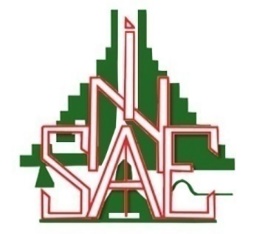 Institut National de la Statistique et de l’Analyse EconomiqueDirection des Statistiques SocialesProduits, prix moyens (FCFA) et variations (%)Produits, prix moyens (FCFA) et variations (%)Les principales villesLes principales villesLes principales villesLes principales villesLes principales villesLes principales villesProduits, prix moyens (FCFA) et variations (%)Produits, prix moyens (FCFA) et variations (%)CotonouPorto-NovoParakouNatitingouBohiconLokossaMaïs séché en grains vendu au détail (1KG)Prix247222262214215226Maïs séché en grains vendu au détail (1KG)Variation (*)2,10,01,60,53,90,4Riz en grains longs vendu au détail (1KG)Prix490497500515495474Riz en grains longs vendu au détail (1KG)Variation (*)2,1-0,2-1,60,4-1,4-1,0Sorgho  (1KG)Prix377347367220375475Sorgho  (1KG)Variation (*)-3,30,01,9-0,51,915,0Mil  (1KG)Prix428366386238446492Mil  (1KG)Variation (*)3,40,0-2,3-0,85,414,4Gari 2ème qualité (1 KG)Prix442371334389379390Gari 2ème qualité (1 KG)Variation (*)5,214,28,10,55,02,6Sucre raffiné en poudre (1 KG)Prix445496500500500507Sucre raffiné en poudre (1 KG)Variation (*)-1,50,00,00,00,01,4Haricot blanc (1 KG)Prix676615617596473584Haricot blanc (1 KG)Variation (*)0,30,00,81,0-0,4-3,2Ignames (1 KG)Prix239365347172425349Ignames (1 KG)Variation (*)-17,9-2,71,5-3,9-2,32,9Tomate fraiche (1 KG)Prix138192247157123148Tomate fraiche (1 KG)Variation (*)0,70,5-1,60,020,6-2,0Piment frais  au kg (1 KG)Prix732864469486620708Piment frais  au kg (1 KG)Variation (*)-4,20,5-8,0-3,8-5,2-0,1Oignon frais rond (1 KG)Prix786647626863692477Oignon frais rond (1 KG)Variation (*)0,42,21,12,713,112,5Huile d'arachide artisanale/coton (1 L)Prix1 1001 2001 0001 000800867Huile d'arachide artisanale/coton (1 L)Variation (*)0,00,00,00,00,00,0Huile de palme non raffinée (1 L)Prix650500900900550600Huile de palme non raffinée (1 L)Variation (*)-7,10,00,00,00,00,0Pétrole lampant vendu en vrac (1 L)Prix650600650700600633Pétrole lampant vendu en vrac (1 L)Variation (*)8,30,02,70,00,0-1,4Essence Kpayo (1 L)Prix450375392450450483Essence Kpayo (1 L)Variation (*)0,00,0-2,00,012,5-3,4Gaz domestique (6Kg)Prix3 5003 3003 5003 2703 2703 300Gaz domestique (6Kg)Variation (*)0,00,00,00,00,00,0Gaz domestique (12,5 KG)Prix6 8506 8507 0006 8156 8156 850Gaz domestique (12,5 KG)Variation (*)0,00,00,00,00,00,0Chinchard congelé  (Silvi) (1 KG)Prix1 3001 2331 1671 2001 2001 267Chinchard congelé  (Silvi) (1 KG)Variation (*)0,00,0-2,80,00,02,8Viande de bœuf sans os (1 KG)Prix3 0002 8002 0001 8002 4002 500Viande de bœuf sans os (1 KG)Variation (*)0,00,00,00,00,00,0Viande de mouton (1 KG)Prix3 0002 8002 5002 0003 0002 500Viande de mouton (1 KG)Variation (*)0,00,00,00,00,00,0Riz importé ‘’GINO’’ (5 KG)Prix5 2005 4335 5006 0005 5005 200Riz importé ‘’GINO’’ (5 KG)Variation (*)0,00,00,00,00,00,6Lait concentré ‘’JAGO’’ (1 KG)Prix1 0001 0001 0001 0001 000958Lait concentré ‘’JAGO’’ (1 KG)Variation (*)0,00,00,00,00,0-1,7Lait concentré ‘’Cèbon’’ (1 KG)Prix9501 0001 0009001 000950Lait concentré ‘’Cèbon’’ (1 KG)Variation (*)0,00,00,00,00,0-0,8Farine de blé (1 KG)Prix450500500450400500Farine de blé (1 KG)Variation (*)0,00,00,00,00,00,0Spaghetti ‘’Matanti’’ (500 G)Prix350350350350350350Spaghetti ‘’Matanti’’ (500 G)Variation (*)0,00,00,00,00,00,0Ciment ‘’NOCIBE’’ (1 tonne)Prix71 00068 66775 00076 00075 00072 000Ciment ‘’NOCIBE’’ (1 tonne)Variation (*)0,00,0-0,20,00,00,0Ciment ‘’SCB Lafarge’’ (1 tonne)Prix71 00068 66774 50076 00075 00072 000Ciment ‘’SCB Lafarge’’ (1 tonne)Variation (*)0,00,0-0,70,00,00,0Fer à béton (barre de 8) (1 tonne)Prix480 000490 000498 333510 000490 000490 000Fer à béton (barre de 8) (1 tonne)Variation (*)0,00,01,70,00,00,0Fer à béton (barre de 10) (1 tonne)Prix480 000490 000497 167510 000490 000490 000Fer à béton (barre de 10) (1 tonne)Variation (*)0,00,00,40,00,00,0NB : 1- Selon le Compte rendu du Conseil des Ministres en sa séance du 1erAvril 2020, les prix à la pompe, au titre du mois d’avril2020 et valable jusqu’à la présente date, se présentent ainsi qu’il suit : Gaz domestique : 545 F/kgGaz domestique (bouteille de 6kg) : 3270 FGaz domestique (bouteille de 12,5 kg) : 6815 FEssence à la pompe : 505 F/ le LitrePétrole à la pompe : 510 F/ le Litre       2- Les marchés dans lesquels s’effectuent, les observations sont :Cotonou : marché DantokpaPorto-Novo : marché OuandoParakou : marché ArzékéNatitingou : marché St-KouagouBohicon : marché de BohiconLokossa : marché Nesto d’Almeida